Trenque Lauquen,  02 de  noviembre de 2.022.-DECRETO Nº  2773/2022.-VISTO:		                                Las actuaciones obrantes en el Expediente Nº 2266/2022 - LICITACION PRIVADA  Nº 85/2022, en la cual se gestiona la adquisición de: "JUEGOS INFANTILES E INTEGRADORES DE ESPARCIMIENTO PARA PLAZAS", con destino al parque municipal “Conrado Villegas” de la ciudad de Trenque Lauquen; y,CONSIDERANDO:		       Que dado el valor del mismo y conforme lo normado en la Ley Orgánica de las Municipalidades, resulta ajustado a derecho llamar a LICITACION PRIVADA;Por ello y en uso de las facultades legales que le son propias:		       EL   INTENDENTE   MUNICIPAL   DEL   PARTIDO   DE   TRENQUE LAUQUEN:D    E    C    R    E    T    A:ARTICULO 1º.-   Llámese a LICITACION PRIVADA Nº 85/2022, para el día 15 de Noviembre  de 2022 a las 09.30 horas, para la Adquisición de: "JUEGOS INFANTILES E INTEGRADORES DE ESPARCIMIENTO PARA PLAZAS", con destino al parque municipal “Conrado Villegas” de la ciudad de Trenque Lauquen;  en un todo de acuerdo al Pliego de Cláusulas Generales respectivo. -ARTICULO 2º.- Las ofertas serán presentadas en Mesa de Entradas de la Municipalidad   de Trenque Lauquen, sita en Villegas Nº 555, en sobre cerrado y hasta el día y hora fijados para su apertura. -                                                                                                                                         . . / / DECRETO Nº  2773/2022. . / / ARTICULO 3º.-   Establécese que podrán participar de la licitación, todos aquellos que reúnan las condiciones exigidas en las cláusulas Generales del mismo, pudiendo solicitarlo en el Departamento de Compras. –ARTICULO 4º.-La Municipalidad se reserva el derecho de adjudicar la propuesta más conveniente o de rechazarlas a todas, a su exclusivo juicio. -ARTICULO 5º.-   Comuníquese, Notifíquese, Regístrese y Archívese. -Cdor. Alfredo L. ZambiasioSecretario de  Hacienda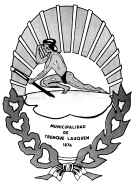 Dr. Miguel Ángel FernándezIntendente  de la  Municipalidad de Trenque Lauquen